PRIJAVNICASimpozij: Ugriznimo v zlate hruškePODATKI O UDELEŽENCU/KIIme in priimek:												Delo, ki ga opravljate: 											Študent:	da		neEl. naslov: 												Dovoljujem uporabo svojih osebnih podatkov pri vodenju evidenc in obdelavi podatkov za potrebe MKL, in sicer v skladu z veljavnimi predpisi s področja varovanja osebnih podatkov.PLAČNIK KOTIZACIJEorganizacijaudeleženecNaziv, naslov in poštna št. plačnika:																																					Davčni zavezanec: 	da	ne	davčna št.:				Datum:								Žig in podpis:Sprejemamo samo popolno izpolnjene prijavnice, na podlagi katerih vam bomo izstavili račun za plačilo kotizacije.__________________________________________________________________________________________________________________Prijavnico pošljite najkasneje do srede, 8. aprila, na naslov:Mestna knjižnica Ljubljana, Pionirska – center za mladinsko književnost in knjižničarstvo,Kersnikova 2, 1000 Ljubljanaali na elektronski naslov: pionirska@mklj.siOdpoved udeležbe upoštevamo najkasneje štiri dni pred posvetovanjem.Informacije: 01 308 51 61Kotizacija znaša 50,00 €/osebo (za študente: 10,00 €/osebo).V ceno je vključeno simpozijsko gradivo in okrepčilo med odmorom.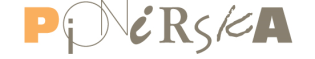 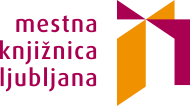 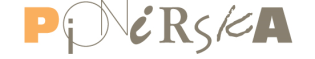 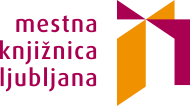 